姓名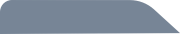 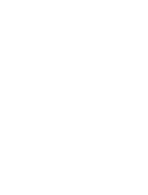 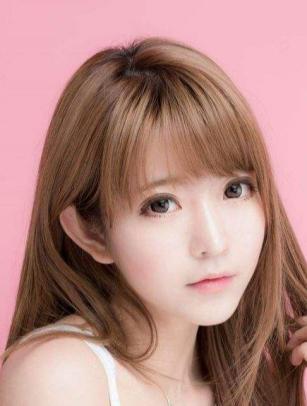 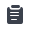 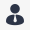 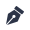 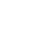 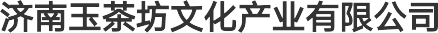 工作经历基本信息性别：性别年龄：年龄电话：电话号码邮箱：邮箱园艺师参与园林部分全面质量管理、技术管理、设计资料收集整理、图纸抽查、工程回访等工作；参与园林方案评审、影音资料的摄制、收集、整理工作；协助项目主管进行技术交流、资料图书整理、编目、资料翻译等工作。求职意向职位名称| 行业	月薪意向岗位：园艺师自我介绍从事现代农业全产业链技术、生产、陕西基地项目考察与基地土地流转，1500亩苹果自建园规划及种植；杭州基地休闲观光果茶园改造建设（改造方案规划、方案实施），270亩果园120茶园，日常生产管理，果茶园数字农场搭建；一年时间在杭州从国企流转过来的基地270亩果120亩茶园，改造建设成为集精准农业和观光农业与一体的高标准示范园。市场、运营管理20年以上，10年以上的农业全产业链、农业旅游、农业物联网、农产品供应链、新农业综合职位名称| 行业	月薪体的总经理高层管理岗位经验，能胜任农业总经理、运营管理理等职位。对农产业规划建设、产业链运作的政策、资源、环境、社会关系有独到的理解和运用；对农业综合体项目的立项、规划、运营、管理、经营发展具良好的经历和成功实操；在新农业体、农产品供应链、大健康产业、生态农业旅游等具成功的项目实操和管理背景。巡查几个社区的植被健康状况。{修剪、除虫、移栽}。和社区沟通给出专业意见.；根据公司绿化管理要求，负责绿化疑难问题分析（土壤特性、植物病害等）， 制定专项整治计划，指导养护人员开展日常工作；热爱园林绿化，具备苗木养护知识，有较强的沟通能力和管理能力。